Publicado en  el 24/11/2015 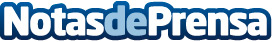 El volumen de dinero captado mejora un 7,8% gracias a la consolidación de la banca y el auge de la construcciónEl volumen de dinero captado a través de ampliaciones de capital mejoró un 7,8% en octubre respecto al mismo mes del año pasado y sumó 2.741,42 millones de euros, según los datos recopilados por el Gabinete de Estudios Económicos de Axesor, primera agencia de rating española. En el balance de los 10 primeros meses del año los importes captados ascienden a 29.443,64 millones de euros, un retroceso del 22,4% sobre el mismo plazo de tiempo del año anteriorDatos de contacto:Nota de prensa publicada en: https://www.notasdeprensa.es/el-volumen-de-dinero-captado-mejora-un-78 Categorias: Finanzas Construcción y Materiales http://www.notasdeprensa.es